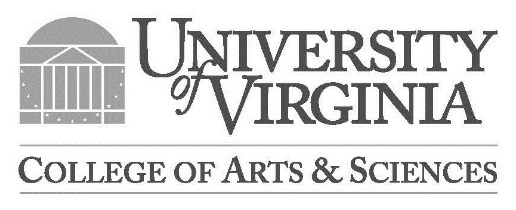 Request to Defer Declaring a MajorAssociation: Are you or were you ever an    □ Echols Scholar      □ Student Athlete      □ Transfer StudentIf none of the above, what was your first-year residence hall? ___________________________________Intended Date of Graduation:  Spring  / Fall  /  Summer   20 _____I hereby request permission to defer declaring a major in _________________________________________.Reason for requesting the deferral: _________________________________________________________________________________________________________________________________________________________I will be able to declare the major by this date: ___________________________________________________Student’s Signature: __________________________________________________   Date: ________________Approval of the Director of the Undergraduate Program:______________________________________	____________________________________________	_______________Print Name					Signature						DateApproval of Association Dean:______________________________________	___________________________________________	_______________Print Name					Signature						Date     DENIED: Please make an appointment to see your Association Dean.Deans’ Office Processing: scan; email to student & index; original to audit   			                 	                                 CLAS | September 18, 2019Last Name First NameUVA ID #UVA e-mailPhone #List each course you plan to complete for the major BEFORE requesting the signatures below.List each course you plan to complete for the major BEFORE requesting the signatures below.List each course you plan to complete for the major BEFORE requesting the signatures below.List each course you plan to complete for the major BEFORE requesting the signatures below.Course Subject Area and NumberSemester Completed/PlannedCourse Subject Area and NumberSemester Completed/Planned1.7.2.8.3.9.4.10.5.11.6.12.